JAMAL MOHAMED COLLEGE (Autonomous)    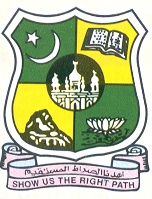                Accredited (3rd Cycle) with ‘A’ Grade by NAAC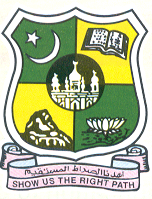 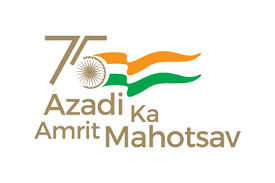                     (Affiliated to Bharathidasan University)                        TIRUCHIRAPPALLI -620 020.            Since 1951P.G. & Research Department of History Jamal Mohamed College takes pride in inviting you for        a Special Lecture Programme of Maulana Abul Kalam Azad History Association on 8th September, 2022,Thursday  at 10:30 A.M. at History Seminar Hall.In the August Presence ofHajee M.J.Jamal Mohamed Bilal				                	   Dr. A.K.Khaja Nazeemudeen President								                     Secretary & CorrespondentHajee M.J.Jamal Mohamed		Dr.K. Abdus Samad 			   Dr. K.N. Abdul Khadar NihalTreasurer                                               Assistant Secretary			             Member & Hon. DirectorDr.S.Ismail MohideenPrincipal, Jamal Mohamed Collegehas kindly consented to preside over the functionDr.A.Mohamed IbraheemVice PrincipalDr.M.Mohamed SihabudeenAdditional Vice PrincipalDr.K.N. Mohamed Fazil 								   Ms. J. Hajira FathimaDirector-Hostel Administration 							Director – Women HostelByMajor Dr. M.VijiFormer HOD of HistoryHoly Cross CollegeTiruchirappalli- 620 002 Dr. M.MOHAMED TAJDEEN   			                                                                                                                   Vice President 